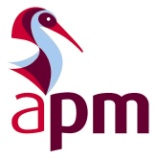 Role Description – IT ManagerPerson Specification: IT ManagerRole titleIT ManagerGrade3DepartmentInformation Technology Reports to (1)Head of ITHead of ITHead of ITHead of ITHead of ITKey relationships / interfaces (1)Head of Finance, Company Secretary, Head of Marcomms, Head of Sales, Head of Standards & Knowledge (APM), Head of Customer Innovation, , Key Suppliers, ExecutiveHead of Finance, Company Secretary, Head of Marcomms, Head of Sales, Head of Standards & Knowledge (APM), Head of Customer Innovation, , Key Suppliers, ExecutiveHead of Finance, Company Secretary, Head of Marcomms, Head of Sales, Head of Standards & Knowledge (APM), Head of Customer Innovation, , Key Suppliers, ExecutiveHead of Finance, Company Secretary, Head of Marcomms, Head of Sales, Head of Standards & Knowledge (APM), Head of Customer Innovation, , Key Suppliers, ExecutiveHead of Finance, Company Secretary, Head of Marcomms, Head of Sales, Head of Standards & Knowledge (APM), Head of Customer Innovation, , Key Suppliers, ExecutiveRole purpose (2)To oversee the development, implementation, and use of technology throughout the organisation, working closely with all departments to assess and address user and departmental needs and to ensure value to APM customers and members. To work with the Head of IT to advise the businesses on technology and how it can help improve productivity and performance. To provide leadership and management to the IT team helping to develop key skills across the team to provide effective support and cover.To oversee the development, implementation, and use of technology throughout the organisation, working closely with all departments to assess and address user and departmental needs and to ensure value to APM customers and members. To work with the Head of IT to advise the businesses on technology and how it can help improve productivity and performance. To provide leadership and management to the IT team helping to develop key skills across the team to provide effective support and cover.To oversee the development, implementation, and use of technology throughout the organisation, working closely with all departments to assess and address user and departmental needs and to ensure value to APM customers and members. To work with the Head of IT to advise the businesses on technology and how it can help improve productivity and performance. To provide leadership and management to the IT team helping to develop key skills across the team to provide effective support and cover.To oversee the development, implementation, and use of technology throughout the organisation, working closely with all departments to assess and address user and departmental needs and to ensure value to APM customers and members. To work with the Head of IT to advise the businesses on technology and how it can help improve productivity and performance. To provide leadership and management to the IT team helping to develop key skills across the team to provide effective support and cover.To oversee the development, implementation, and use of technology throughout the organisation, working closely with all departments to assess and address user and departmental needs and to ensure value to APM customers and members. To work with the Head of IT to advise the businesses on technology and how it can help improve productivity and performance. To provide leadership and management to the IT team helping to develop key skills across the team to provide effective support and cover.Breadth of responsibility (3)The full range of information systems and telecommunications activities, including developing and maintaining an effective Information and Communications Technology strategy and associated policies for the organisation, to support the achievement of its strategic objectives, Documenting user and any customer (Volunteers/Members) requirements, recommending practical solutions, and leading company-wide efforts to improve the effective use of technologyThe full range of information systems and telecommunications activities, including developing and maintaining an effective Information and Communications Technology strategy and associated policies for the organisation, to support the achievement of its strategic objectives, Documenting user and any customer (Volunteers/Members) requirements, recommending practical solutions, and leading company-wide efforts to improve the effective use of technologyThe full range of information systems and telecommunications activities, including developing and maintaining an effective Information and Communications Technology strategy and associated policies for the organisation, to support the achievement of its strategic objectives, Documenting user and any customer (Volunteers/Members) requirements, recommending practical solutions, and leading company-wide efforts to improve the effective use of technologyThe full range of information systems and telecommunications activities, including developing and maintaining an effective Information and Communications Technology strategy and associated policies for the organisation, to support the achievement of its strategic objectives, Documenting user and any customer (Volunteers/Members) requirements, recommending practical solutions, and leading company-wide efforts to improve the effective use of technologyThe full range of information systems and telecommunications activities, including developing and maintaining an effective Information and Communications Technology strategy and associated policies for the organisation, to support the achievement of its strategic objectives, Documenting user and any customer (Volunteers/Members) requirements, recommending practical solutions, and leading company-wide efforts to improve the effective use of technologyDimensions and limits of authority (4)Manage and develop IT applications and systems across all areas and activities in the organisation, working with partners and providers (including outsourcers and cloud solutions) to ensure the fullest contribution of the resources to service delivery and performance. Develop and manage the implementation of effective and reliable modernised infrastructures to enhance and improve the quality and effectiveness of information gathering and other electronic processes. Make a major contribution to the realisation of the digital business model strategy and implementation across the organisation working with partners to be involved in the technological modernisation of the organisation. Manage and develop IT applications and systems across all areas and activities in the organisation, working with partners and providers (including outsourcers and cloud solutions) to ensure the fullest contribution of the resources to service delivery and performance. Develop and manage the implementation of effective and reliable modernised infrastructures to enhance and improve the quality and effectiveness of information gathering and other electronic processes. Make a major contribution to the realisation of the digital business model strategy and implementation across the organisation working with partners to be involved in the technological modernisation of the organisation. Manage and develop IT applications and systems across all areas and activities in the organisation, working with partners and providers (including outsourcers and cloud solutions) to ensure the fullest contribution of the resources to service delivery and performance. Develop and manage the implementation of effective and reliable modernised infrastructures to enhance and improve the quality and effectiveness of information gathering and other electronic processes. Make a major contribution to the realisation of the digital business model strategy and implementation across the organisation working with partners to be involved in the technological modernisation of the organisation. Manage and develop IT applications and systems across all areas and activities in the organisation, working with partners and providers (including outsourcers and cloud solutions) to ensure the fullest contribution of the resources to service delivery and performance. Develop and manage the implementation of effective and reliable modernised infrastructures to enhance and improve the quality and effectiveness of information gathering and other electronic processes. Make a major contribution to the realisation of the digital business model strategy and implementation across the organisation working with partners to be involved in the technological modernisation of the organisation. Manage and develop IT applications and systems across all areas and activities in the organisation, working with partners and providers (including outsourcers and cloud solutions) to ensure the fullest contribution of the resources to service delivery and performance. Develop and manage the implementation of effective and reliable modernised infrastructures to enhance and improve the quality and effectiveness of information gathering and other electronic processes. Make a major contribution to the realisation of the digital business model strategy and implementation across the organisation working with partners to be involved in the technological modernisation of the organisation. Key responsibilities / accountabilities (5)Key performance measures (6)Help manage the key functions of the IT service delivery team (both internal and outsourced resources):IT StrategyDigital delivery platformsSystems developmentUser and network supportBusiness continuityAll services delivered to SLA/OLA as measured in the balanced scorecardTo maximise IT applications and support benefits for improved business processes and organisational effectiveness both internally and externally involving the intranet, internet and extranet.Realisation of agreed benefits as measured in the balanced scorecardTo be responsible for the performance of IT department, achieving best value, and continuous improvement in the delivery of the service.As measured in the balanced scorecard in terms of performance against SLA/OLA and IT cost per head of employee.To participate in the development of a companywide information technology strategy and delivery for APM contribute to cross-organisational strategies, including policy implementation and monitoring, and projects with functional units and other external partners.Delivery and maintenance of an IT strategy that supports the business strategy and as targeted in the annual business plan.Provide high quality advice and information to the Executive and senior management teams across functional units, including helping in the budgeting of major programmes and projectsPositive endorsement and feedback from colleagues and Executive team via annual performance reviewsLead on the security and integrity of the company’s information technology and communication systems to ensure they are maintained to the highest level of confidentiality and sensitivity and are protected against internal and external threats.Organisation meets annual review of PCI DSS, Data Protection, relevant aspects of ISO27001 IT Security and Website security. Respond to IT internal audits and IT reviews, such as IT health checks and website penetration testing, ensuring agreed recommendations are tracked and implemented.The IT manager will provide excellent leadership to help the team perform at their best, through motivating and developing them to achieve high performance.Positive feedback from the business on the IT service and support given by all members of the IT team.AttributeDescriptionEssential/ DesirableQualifications (7)Batchelor of Science Degree (Computer Science preferable)BSc EssentialMSc DesirableAdvanced technical or managerial qualificationsMembership of BCSDesirableDesirableExperience (8)Ten or more years IT experienceDesirableExperience (8)Demonstrated ability to lead a team of technical staff, work with Executive management and manage multiple concurrent projects. EssentialExperience (8)Proven ability to research, select and implement appropriate products to enable innovation in employing organisation. EssentialExperience (8)Take the initiative in the development and completion of projectsEssentialKnowledgeThorough understanding of digital delivery platformsDesirableThorough understanding of leading CRM solutionsEssentialThorough understanding of Business Intelligence solutionsEssentialGood understanding of a Content Management System and open source web development solutionsDesirableGood understanding of utilising and integrating emerging and cloud based technologies with internal systems and websites. EssentialSkillsAble to manage IT department to ITIL / COBIT standardsDesirableProject management, estimating and budget managementEssentialExcellent verbal and written communicationEssentialAdvanced MS OfficeEssentialBehaviour / competency (9)Analytical thinking, detail orientated and organised – to approach requirements logically, in  a structured way, and one which will cultivate the respect of all parties with whom the role interfacesEssentialRelationship Building: ability to build and maintain networks of business contacts in and beyond the company who may contribute to success.EssentialCommunication skills – ability to communicate formally and informally to a range of technical and non-technical recipientsEssentialTechnical and professional expertise – able to make effective and appropriate use of a wide range of technical skills and knowledge in both self and in others.EssentialSupporting BehavioursSupporting BehavioursBehaviourDescriptionCustomer and Supplier FocusAbility to understand the needs and priorities of customers (inside and outside the organisation) and to reconcile potentially widely differing  perspectives in the development of knowledge productsWorking Together / TeamworkAbility to lead and co-ordinate contributions from a wide –variety of stakeholders, inside and outside the organisationProblem Solving and OwnershipStrong focus on finding solutions which meet the identified needs of customers and colleaguesImprovement, Change and CreativityAbility to identify and capitalise on innovation and change Planning and OrganisingAbility to organise own work and tasks being completed by others (researchers/contributors) to meet  business needs and deadlinesOrganisational CommitmentCommitment to ensuring that both the outputs  of activity and the process by which they have been produced meet APMs requirements for customer, volunteer and specialist engagementResilienceAbility to maintain control and performance during stressful situations